《今日主題》問道講員︰朱頌恩弟兄(信義神學院)經文：馬可福音10:17-31      約翰福音3:1～16金句：門徒就分外希奇，對他說：「這樣誰能得救呢？」耶穌看著他們，說：「在人是不能，在 神卻不然，因為 神凡事都能。」(可 10:26-27)引言：一、還缺一件事(可10:17-22)二、這樣誰能得救呢？(可10:23-31)三、永生之道（約3:1～16）結論討論題：為什麼擁有眾人夢寐以求以的財富、地位、品格和靈命的少年人，還有缺乏呢？要做什麼才能擁有無所缺乏、永恆的生命呢？主耶穌給問道者的答案是什麼呢?三、請分享您本主日的收穫及它對您的幫助。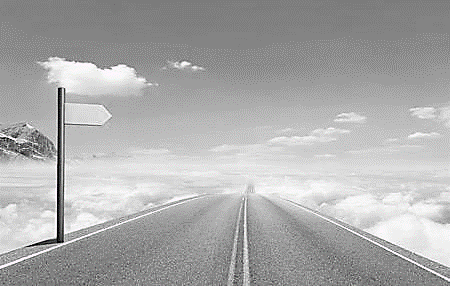 靈修就是將自己在基督裡的信仰，放在生活中，時時刻刻的去操練！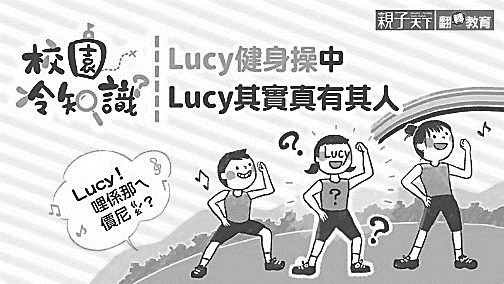 信仰健身操「靈修」是基督徒之間經常說、經常聽到的詞彙。「你今天有靈修嗎？」「你有靈修生活嗎？」也許有人認為不宜太過流於形式，以致有口無心；然而，若真誠地進入「與神相遇」的靈修，那份內心的渴望與喜悅，就不再是形式，而是生命實質的滋養。所以，「靈修」真正的關鍵在於基督徒是否要與所信的神連結，唯有在渴慕神、追求神的動機下，我們才會有真實的靈修。說到真實的靈修，就必須跳脫狹義的靈修定義，進入廣義的靈修來理解。廣義的靈修，其牽涉到一個人整全生活中的各個面向，包括情緒管理、人際關係、自我學習、生命認知、信仰真諦等，絕不是每天早上是否禱告讀經而已。換句話說，靈修就是將自己在基督裡的信仰，放在生活中時時刻刻的去操練。在生活中操練我們的靈命，就是全面的靈修。使徒行傳17:28︰「我們生活、動作、存留，都在乎祂。」既然基督徒言行舉止與我們的神都有關係，我們就要有一種意識︰我們的生活就是我們的靈修︰生活大小事，都是靈修事。筆者從前有位室友，信仰算是虔誠，但個性大剌剌的，常在使用完浴室後，經常蓮蓬頭忘記擺放原位，或是沒有轉成水龍頭出水模式，所以換我使用時，常因為沒有留心出水模式，或將蓮蓬頭轉回，被噴得一身濕。這時的我，需要練習「不輕易發怒」的功課，而他就應該操練在信仰生活中，「不要單顧自己的事，也要顧別人的事」。蓮蓬頭朝上朝下原是件不值一提的小事，但基督徒的靈修，卻在這樣的事上就可以操練。不論是狹義或是廣義的靈修，都一定要在生命和生活中產生果效，否則有靈修就和沒靈修一樣。羅馬書12:1「所以，弟兄們，我以神的慈悲勸你們，將身體獻上，當作活祭，是聖潔的，是神所喜悅的；你們如此事奉乃是理所當然的。」我們的生活，就是我們在神裡面的事奉。每天的靈修，可說是獻上燔祭的事奉，讓我們成為生活工作中的活祭。彼得前書2:5「你們來到主面前，也就像活石，被建造成為靈宮，做聖潔的祭司，藉著耶穌基督奉獻神所悅納的靈祭。」獻祭首要的意義，就是「現在活著的不再是我，乃是基督在我裡面活著；並且我如今在肉身活著，是因信神的兒子而活。」(加拉太書2:20)「到健身房運動很有用，但在神裡面操練生活更有用得多，因為那會讓你今天及往後都健康。」(提摩太前書4:8，MSG版本/筆者自譯)我們要操練自己的生活，要將整個生活看作靈修的場域，透過讀經禱告，將之用於一整天，這才是真正的靈修生活。(選自2021.04每日活水/作者-張大虹)本週各項聚會今日	09:30	兒童主日學		09:45	主日聚會	朱頌恩弟兄		09:45	中學生團契		11:00 《擘餅記念主聚會》		11:00 	慕道班(大班教室)		13:00 	樂活人生(副堂)		13:00 	詩班練習(大堂、琴房)		週二	19:30	英文查經班週三	19:30	週三禱告會週四	14:30	姊妹會-福音一日遊週五	19:00	小社青	查經聚會週六	14:00	大專團契	詩歌練習		18:00	社青團契	天路歷程讀書本週四（4/29）舉辦《姊妹會福音一日遊》，請已報名參加者，請於當天上午8:30教會集合後出發。《10週˙詩歌智慧書走一回》課程簡介：詩歌智慧書-《約伯記》、《詩篇》、《箴言》、《傳道書》、《雅歌》等五卷；記述個人生活、靈性上之經歷與體驗。表現出作者靈命深處對神之回應。研讀方式與進度，請參閱-課程說明(在長椅上)，歡迎弟兄姊妹報名參加。時間：4/26~7/5(共10堂)，      每週一上午10:00~12:00地點︰教會副堂領課老師︰呂允仁、任駿弟兄要尋求那造昴星和參星，使死蔭變為晨光，使白日變為黑夜，命海水來澆在地上的－耶和華是他的名。                                                      阿摩司書5:8台北基督徒聚會處      第2683期  2021.04.25教會網站：http://www.taipeiassembly.org年度主題：教會—大家庭家庭—小教會		主日上午	主日下午 	下週主日上午	下週主日下午	聚會時間：9時45分	2時10分	9時45分	2時10分	司     會：任  駿弟兄		羅煜寰弟兄	弟兄讀書會	領     詩：陳宗賢弟兄		吳恩加弟兄+大專團契	司     琴：徐漢慧姊妹 		俞齊君姊妹	講     員：朱頌恩弟兄		下週講員：任  駿弟兄	本週題目：問道			下週主題：如果耶穌沒有復活	本週經文：可10:17-31；約3:1～16	下週經文：提摩太後書1:10	上午招待：王雅麗姊妹 熊靈琦姊妹	下週招待：蔣震彥弟兄 林和東弟兄		俞智桓弟兄			楊晴智姊妹台北市中正區100南海路39號。電話（02）23710952傳真（02）23113751《五月/每日活水靈修月刊》五月份閱讀《耶利米書》。在小桌上販售，每本優惠價50元。幫助你早一步認識「耶利米書」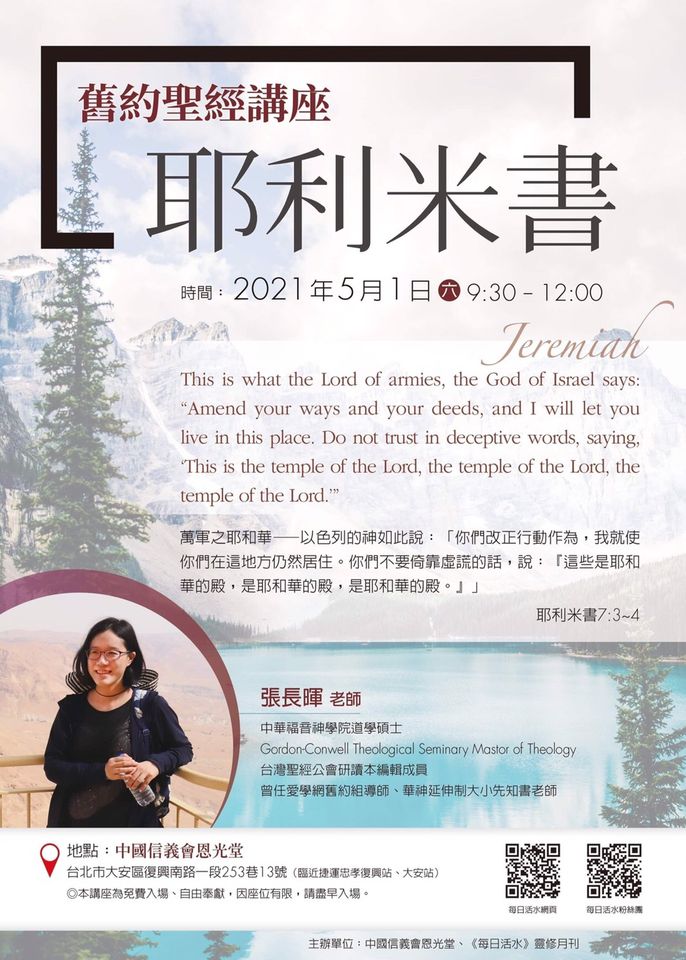 主辦︰「每日活水」靈修月刊社時間︰5/1(六)9:30~12:00地點︰中國信義惠恩光堂(復興南路一段)講員︰張長暉老師(華神)免費講座，敬請提早入場！《健康檢查》 今天(4/25)中午12︰00起，由護理師許家蓁姊妹協助量血壓、血糖檢測；歡迎一起來健康檢查。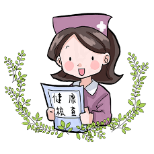 